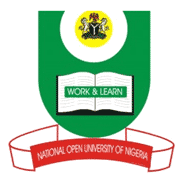 NATIONAL OPEN UNIVERSITY OF NIGERIA14-16 AHMADU BELLO WAY, VICTORIA ISLAND LAGOSMARCH/APRIL 2016 EXAMINATION			SCHOOL OF SCIENCE AND TECHNOLOGYCOURSE CODE:		CIT311COURSE TITLE:		COMPUTER NETWORKSTime: 				3 HOURSINSTRUCTION:  Answer any five questions out of Seven	1.			Distinguish between point-to-point and broadcast networks.Write short notes on the following types of network:Wide Area Network WANMetropolitan Area Network MANLocal Area Network LANUsing sketches describe three types of network topologies.Briefly describe the layers of the OSI Reference model in their proper order.Distinguish between Transmission Control Protocol (TCP) and User Datagram Protocol (UDP)Briefly explain what transmission medium is giving three examples.Explain clearly what is meant by multiplexing, describing two techniques used to implement it.Briefly describe Media Access Control stating two types of protocols used for it.Distinguish between adaptive and non-adaptive routing algorithms.Write brief notes on each of the following routing algorithms:Shortest Path routingFloodingBriefly explain the function of a Domain Name System (DNS) in a TCP/IP Network.Write a brief note on each of the following:SwitchBridgeHub  RouterBriefly explain what an ATM Network is listing four of its benefits.Distinguish between baseband and broadband communication using examples to illustrate. 